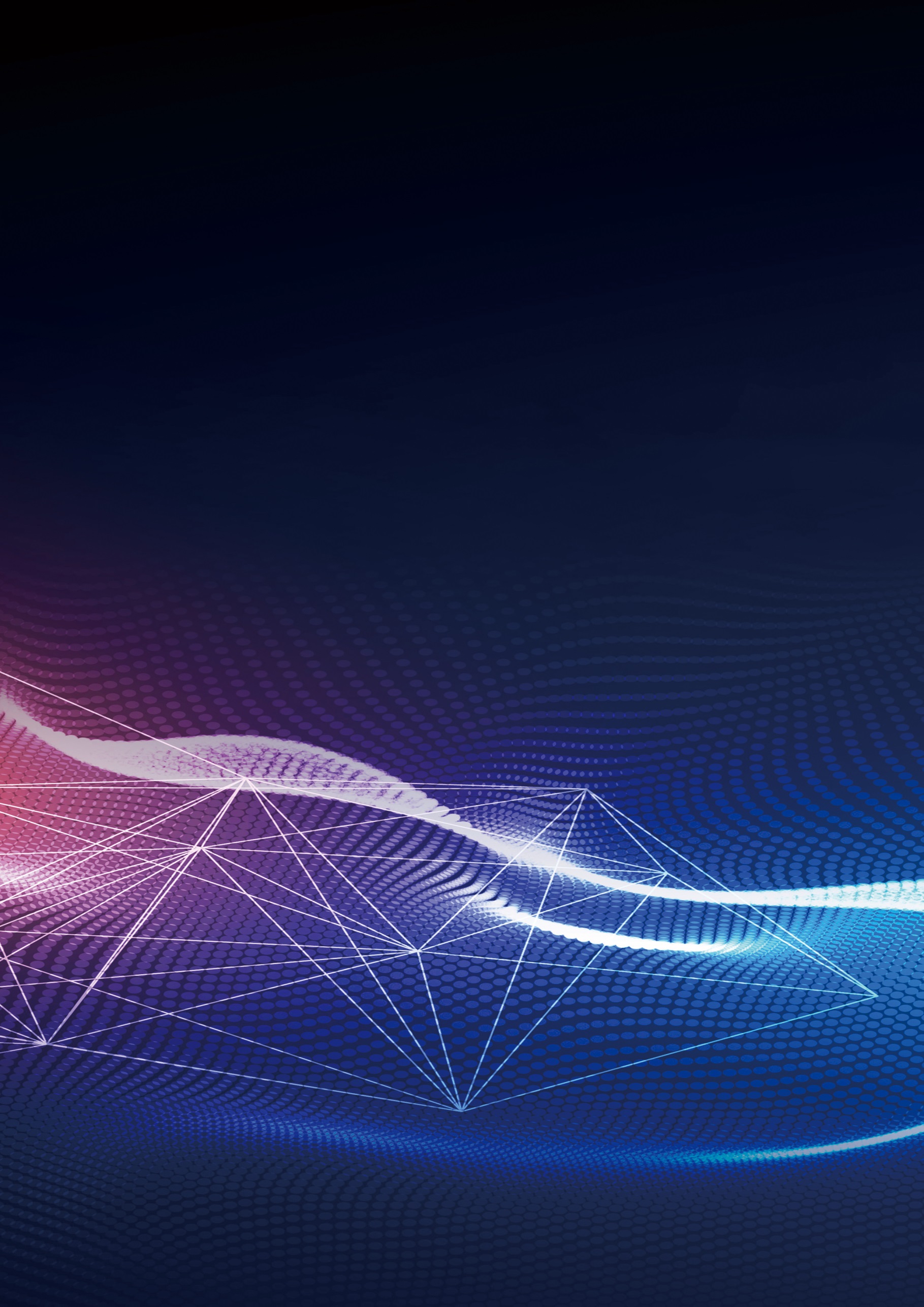 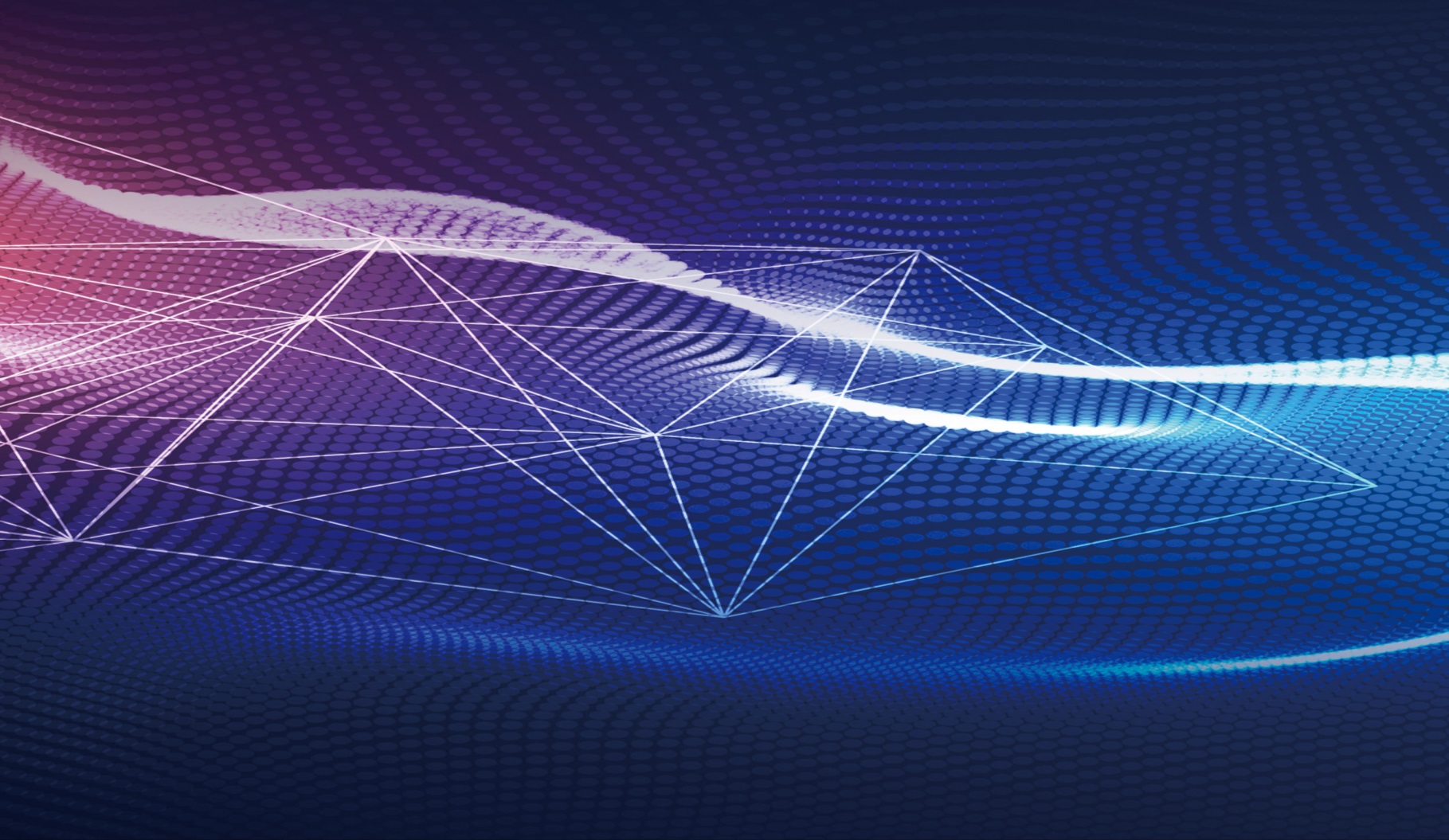 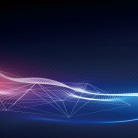 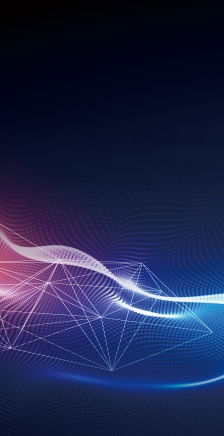 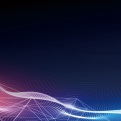 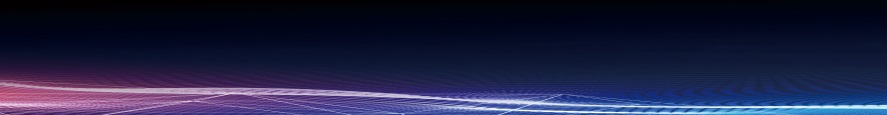 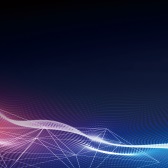 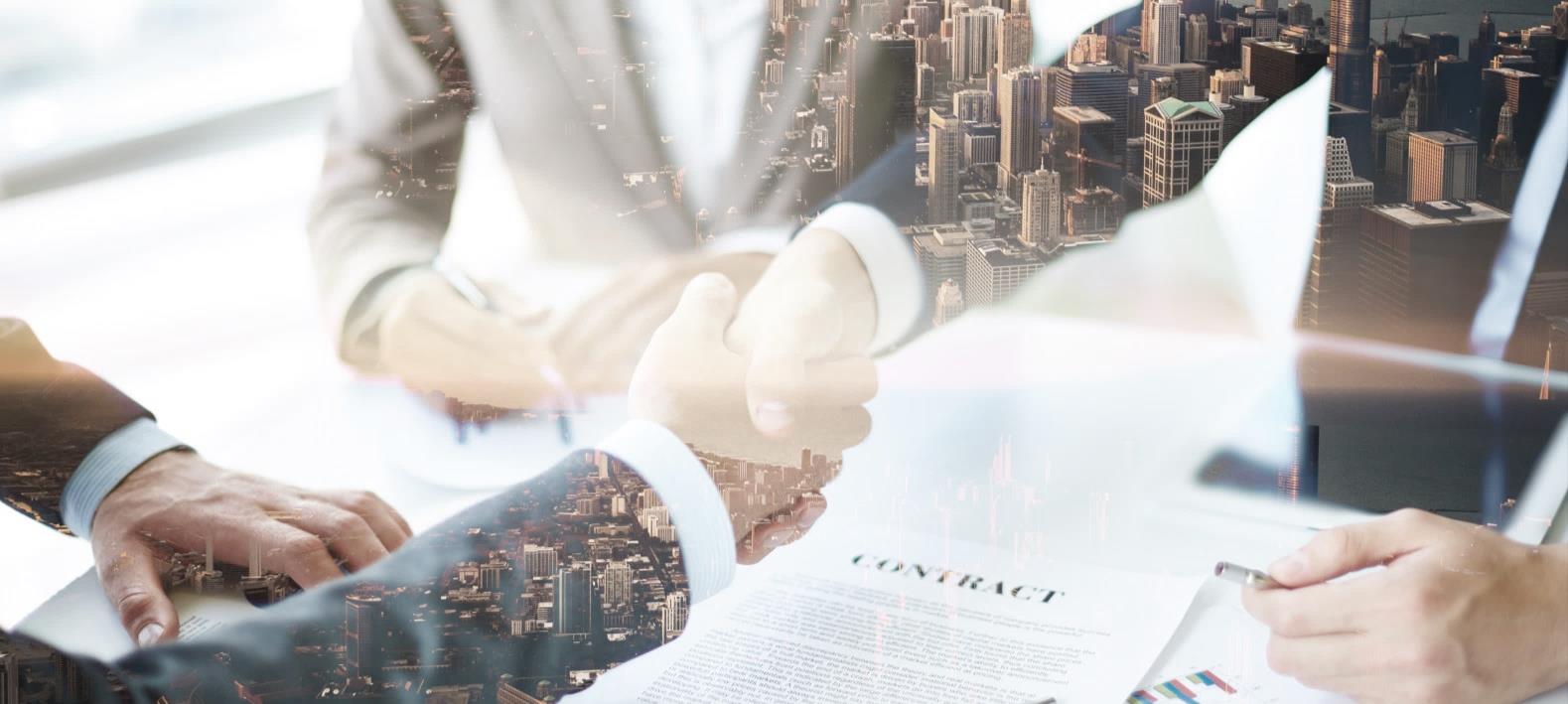 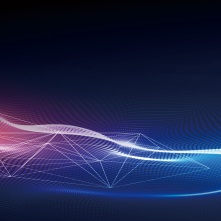 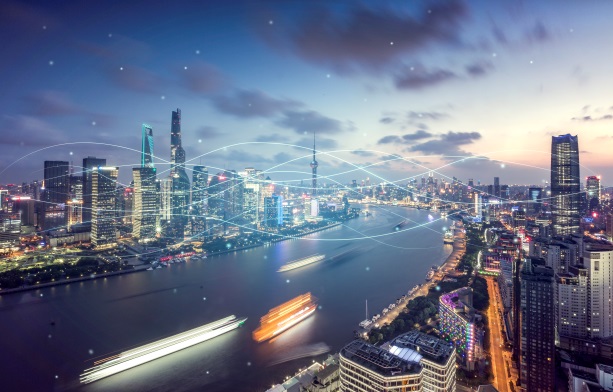 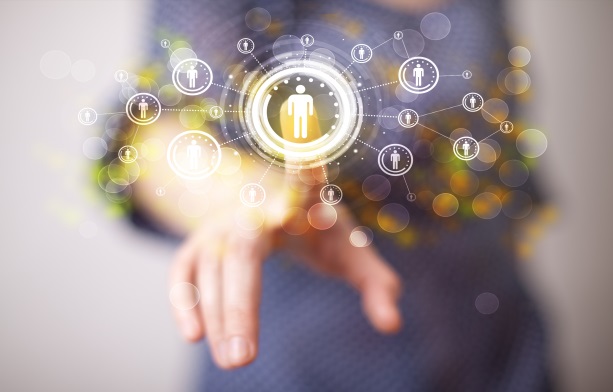 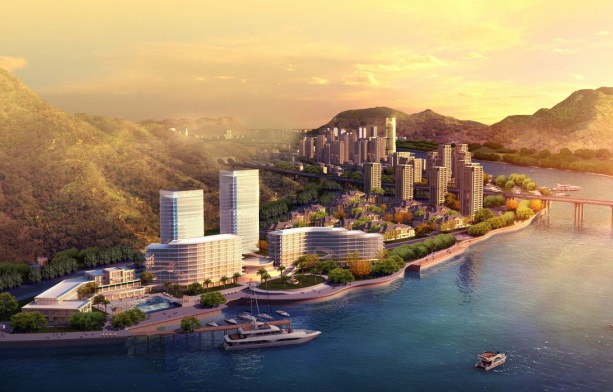 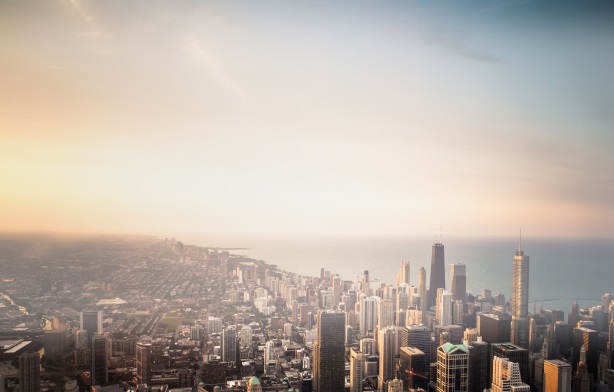 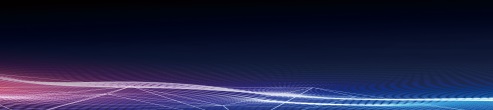 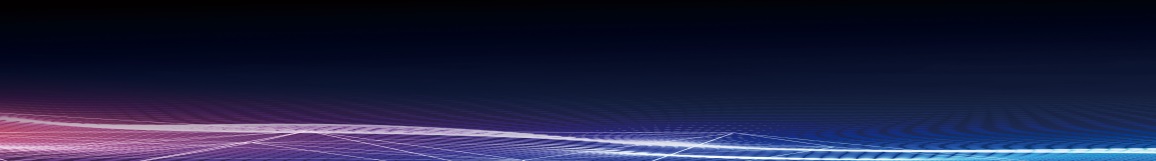 `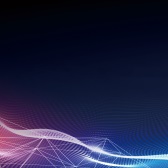 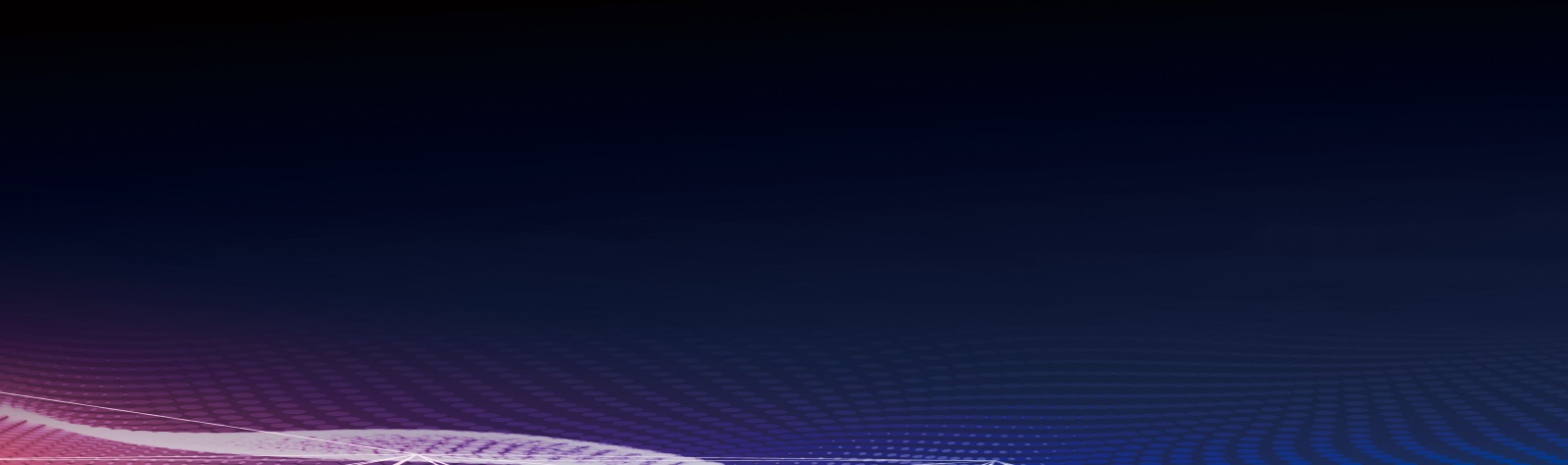 